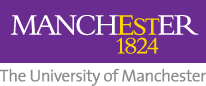 The University of Manchester Library, Inter-Library LoansBOOK CHAPTERREQUEST FOR MATERIAL THAT IS NOT HELD BY THIS LIBRARYYOUR DETAILS – All fields are required:Surname / Family Name . . . . . . . . . . . . . . . . . . . . . . . . . . . . . . . . . . . . . . . . . . Personal Name / Initial . . . . . . . . . . . . . . . . . . . . . . . . . . . . . . . . . . . . . . . . . . . E-mail Address . . . . . . . . . . . . . . . . . . . . . . . . . . . . . . . . . . . . . . . . . . . . . . . . . . Library Card Number . . . . . . . . . . . . . . . . . . . . . . . . . . . . . . . . . . . . . . . . . . . . . DETAILS OF THE ITEM YOU REQUIREOne request per form, all fields are required:Title of Book . . . . . . . . . . . . . . . . . . . . . . . . . . . . . . . . . . . . . . . . . . . . . . . . . . . . . . . . . . . . . . . . . . . . . . . . . . . . . . . . . . . . . . . . . . . . . . . . . . . . . . . . . . . . . . . . . . . ISBN: . . . . . . . . . . . . . . . . . . . . . . . . . . . . . . . . . . . . . . . . . . . . . . . . . . . . . . . . . . Year . . . . . . . . . .Volume . . . . . . . Part / Issue . . . . . . . Page Nos. . . . . . . . . . Author(s) . . . . . . . . . . . . . . . . . . . . . . . . . . . . . . . . . . . . . . . . . . . . . . . . . . . . . . . . . . . . . . . . . . . . . . . . . . . . . . . . . . . . . . . . . . . . . . . . . . . . . . . . . . . . . . . . . . . . . Title of Chapter . . . . . . . . . . . . . . . . . . . . . . . . . . . . . . . . . . . . . . . . . . . . . . . . . . . . . . . . . . . . . . . . . . . . . . . . . . . . . . . . . . . . . . . . . . . . . . . . . . . . . . . . . . . . . . . . . . . . . . . . . . . . . . . . . . . . . . . . . . . . . . . . . . . . . . . . . . . . . . . . . . . . . . . . . . . . . . . . . . . . . . . . . . . . . . . . . . . . . . . . . . . . . . . . . . . . . . . . . . . . . . . . . . . . . . . . . . . . . .Where did you find this information? . . . . . . . . . . . . . . . . . . . . . . . . . . . . . . . . . . . . . . . . . . . . . . . . . . . . . . . . . . . . . . . . . . . . . . . . . . . . . . . . . . . . . . . . . . . . . . . . . . . . . . . . . . . . . . . . . . . . . . . . . . . . . . . . . . . . . . . . . . . . . . . . . . . . . . . . . . . . .By submitting this form, you confirm that you have checked the Library catalogue.DECLARATION: COPY OF A SINGLE ARTICLE FROM A JOURNAL ISSUE OR REASONABLE PART OF ANY OTHER PUBLISHED WORK As a user of the Interlibrary Loan service you are bound by UK Copyright Legislation, sections 41-43, which requires that copies you request are supplied for private use and for research of a non-commercial nature. Each time you submit a request you will be required to agree to abide by the following conditions. I declare that: a. I have not previously been supplied with a copy of the same material by you or any other librarian; b. I will not use the copy except for research for a non-commercial purpose or private study and will not supply the copy to any other person; c. to the best of my knowledge, no other person with whom I work or study has made or intends to make, at or about the same time as this request, a request for substantially the same material for substantially the same purpose; and d. I have agreed by means of digital signature to abide by current copyright legislation. I understand that if the declaration is false in a material particular, the copy supplied to me by you will be an infringing copy and I shall be liable for infringement of copyright as if I had made the copy myself. Signature . . . . . . . . . . . . . . . . . . . . . . . . . . . . . . . . . . . . . . . . . . . . . . . . . . . . . . . . . . . . . Date . . . . . . . . . . . . . . . . . . . . . . . . . . . . . . . . . . . . . . . . . . . . . . . . . . . . . . . . . . . . . . . . . The personal information provided by you on the request form will be used for the purposes of documenting the reproduction request and in accordance with The University of Manchester’s obligations under the data protection legislation. More information can be found here. 